12-2 -> Modellierung -> Zustandsmodellierung -> Transduktor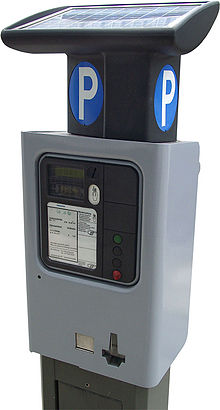 Konstruiert in Gruppenarbeit einen Transduktor (Endlicher Automat mit Ausgabe) des folgenden Parkautomaten simuliert. Im City-Parkhaus kostet das Parken für 2 Stunden 3€. 
Der Automat akzeptiert nur Münzen im Wert von 1€ und 2€. 
Hat man 3€ eingeworfen, wird automatisch ein Parkschein ausgegeben. 
Ist der Betrag von 3€ noch nicht erreicht, wird am Display der noch fehlende Betrag angezeigt.
Erfolgt eine Überzahlung, wird der Parkschein samt Wechselgeld sofort ausgegeben.Aufgaben handschriftlich auf Druck-Papier mit Namen der Gruppenmitglieder:Gebt die Menge der Zustände an. Kommentiere kurz das Merkmal des jeweiligen Zustands.
Kennzeichnet Start- bzw. Endzustand.Gebt die Menge der Eingabezeichen E={…} und das Ausgabealphabet A={…} an.Zeichnet den Zustandsgrafen per Hand.Erstellt die Automatentafel (Zustandstabelle). 12-2 -> Modellierung -> Zustandsmodellierung -> TransduktorKonstruiert in Gruppenarbeit einen Transduktor (Endlicher Automat mit Ausgabe) des folgenden Parkautomaten simuliert. Im City-Parkhaus kostet das Parken für 2 Stunden 3€. 
Der Automat akzeptiert nur Münzen im Wert von 1€ und 2€. 
Hat man 3€ eingeworfen, wird automatisch ein Parkschein ausgegeben. 
Ist der Betrag von 3€ noch nicht erreicht, wird am Display der noch fehlende Betrag angezeigt.
Erfolgt eine Überzahlung, wird der Parkschein samt Wechselgeld sofort ausgegeben.Aufgaben handschriftlich auf Druck-Papier mit Namen der Gruppenmitglieder:Gebt die Menge der Zustände an. Kommentiere kurz das Merkmal des jeweiligen Zustands.
Kennzeichnet Start- bzw. Endzustand.Gebt die Menge der Eingabezeichen E={…} und das Ausgabealphabet A={…} an.Zeichnet den Zustandsgrafen per Hand.Erstellt die Automatentafel (Zustandstabelle). 